от 4 апреля 2022 года										№ 293О проведении мероприятий по благоустройству и санитарной очистке территории городского округа город Шахунья Нижегородской области в 2022 году Руководствуясь Федеральным законом  Российской Федерации от 06.10.2003 
№ 131-ФЗ «Об общих принципах организации местного самоуправления в Российской Федерации», Законом Нижегородской области от 10.09.2010 № 144-З «Об обеспечении чистоты и порядка на территории Нижегородской области», решением Совета депутатов городского округа город Шахунья Нижегородской области от 27.10.2017 № 3-9 «Об утверждении Правил благоустройства, обеспечении чистоты и порядка на территории городского округа город Шахунья Нижегородской области», Уставом городского округа город Шахунья Нижегородской области, в целях создания благоприятных условий проживания, обеспечения чистоты и санитарного порядка на территории городского округа город Шахунья Нижегородской области, администрация городского округа город Шахунья Нижегородской области  п о с т а н о в л я е т : 1. Провести в период с «11» апреля по «11» мая 2022 года мероприятия по благоустройству и санитарной очистке на территории городского округа город Шахунья Нижегородской области (далее – Мероприятия).2. Управлению по работе с территориями и благоустройству администрации городского округа город Шахунья Нижегородской области, начальникам Вахтанского и Сявского территориальных отделов администрации городского округа город Шахунья Нижегородской области организовать проведение Мероприятий на подведомственных территориях. С этой целью:2.1. Управлению по работе с территориями и благоустройству администрации городского округа город Шахунья Нижегородской области, начальникам Вахтанского и Сявского территориальных отделов администрации городского округа город Шахунья Нижегородской области заключить договоры с ООО «ЭкоСтандарт», согласовать проведение Мероприятий на подведомственных территориях с определением ответственных исполнителей и конкретных объектов. При этом акцентировать внимание на места отдыха, состояние территорий, прилегающих к учреждениям образования и здравоохранения, памятникам и мемориальным комплексам, местами захоронений, промышленным и сельскохозяйственным предприятиям.3. Вахтанскому и Сявскому территориальным отделам администрации городского округа город Шахунья Нижегородской области предоставлять информацию о планируемых и выполненных Мероприятиях в период проведения Мероприятий в Управление по работе с территориями и благоустройству администрации городского округа город Шахунья Нижегородской области ежедекадно, по форме согласно приложению к настоящему постановлению.4. Рекомендовать ООО «ЭкоСтандарт» в целях осуществления контроля качества проведения работ, создать комиссию с представителями подведомственных территорий по проверке выполненных Мероприятий с ежедекадным предоставлением копий актов проверки выполненных  работ в Управление по работе с территориями и благоустройству администрации городского округа город Шахунья Нижегородской области.5. Сектору по поддержке малого бизнеса и развития предпринимательства составить график по привлечению к проведению  Мероприятий, организаций всех форм собственности. 6. Управлению образования администрации городского округа город Шахунья Нижегородской области составить график проведения Мероприятий на подведомственных Управлению территориях образовательных учреждений.7. Определить проведение Мероприятий каждую пятницу, как – «санитарный день» для организаций всех форм собственности.8. Жителям, юридическим лицам, производящим капитальный ремонт производственных, торговых, жилых помещений в МКД, частных домовладениях, на территории городского округа город Шахунья, обращаться в  ООО «ЭкоСтандарт»  по вывозу строительных отходов по прямым договорам по  телефону 8(831)52 2-51-11.9. Рекомендовать ООО «ЭкоСтандарт» обеспечить бесперебойную работу транспорта по вывозу твердых коммунальных отходов и КГМ.10. Руководителям домоуправляющих организаций и компаний, ООО «Локомотив», ООО «Домоуправляющая компания», ООО «Управляющая компания Шахунья» ООО «Тепло», ООО ДУК Сява, МУП «Шахунские объединенные коммунальные сиситемы» ТСЖ, ЖСК-4, ТОС и т.д., обслуживающим МКД городского округа город Шахунья Нижегородской области, определить график и согласовывать места сбора в бункеры накопители на дворовых территориях МКД для сбора КГМ, с Управлением по работе с территориями и благоустройству администрации городского округа город Шахунья Нижегородской области и  ООО «ЭкоСтандарт» до 11.04.2022 во избежание складирования ТКО и КГМ на территории обочин автомобильных дорог.При возникновении дополнительных вопросов обращаться по телефону:  8(831)52  2-13-90.  11. Складирование ТКО и КГМ осуществлять в специально отведенных местах согласно реестру, утвержденному постановлением администрации городского округа город Шахунья Нижегородской области от 22 мая 2019 года № 555 «Об утверждении реестра  размещения мест (площадок) накопления твердых коммунальных отходов, расположенных на территории городского округа город Шахунья Нижегородской области»  https://shahadm.ru/node/2369.Установить запрет на складирование ТКО и крупногабаритного мусора в неустановленных местах.12. АУ «Редакция газеты «Знамя труда», МУП РТП «Земляки» освещать проведение данных Мероприятий.13. Начальнику общего отдела администрации городского округа город Шахунья обеспечить размещение настоящего постановления в газете «Знамя Труда» и официальном сайте администрации городского округа город Шахунья Нижегородской области.14. Настоящее постановление вступает в силу после опубликования посредством размещения на официальном сайте администрации городского округа город Шахунья Нижегородской области и в газете «Знамя Труда».15. Контроль за исполнением настоящего постановления оставляю за собой.И.о. главы местного самоуправлениягородского округа город Шахунья							    А.Д.СеровПриложениек постановлению администрациигородского округа город Шахуньяот 04.04.2022 г. № 293ИНФОРМАЦИЯо выполненных мероприятиях в период проведения мероприятия по благоустройству и санитарной очистке территории 
Управлением по работе с территориями и благоустройству администрации г.о.г. Шахунья Нижегородской области.Примечание. Указать и приложить к заполняемой таблице поадресный перечень объектов по п. 3, 4, 5, 6, 7, 13, 14.Должность _________________ Подпись __________  Ф.И.О. ____________________Телефон __________________"___" __________ 20___ г.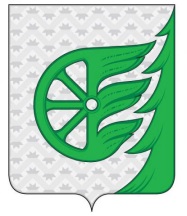 Администрация городского округа город ШахуньяНижегородской областиП О С Т А Н О В Л Е Н И ЕNп/пМероприятияЕд. изм.Планируемыйобъем работпомесячнику втекущемгодуВыполненный объем работВыполненный объем работВыполненный объем работВыполненный объем работ%выполнения(гр. 9 / 4x 100)Nп/пМероприятияЕд. изм.Планируемыйобъем работпомесячнику втекущемгодус 11апреляпо 20апреляс 20апреляпо 2маяс 2маяпо 11маяВсего запериодмесячника1234567891Вывезено мусора, втом числе:         куб. м4151.1.вывезено мусора складбищ  имемориалов         куб. м2482Отремонтировано    асфальтобетонного  покрытия  (ямочныйремонт)            кв. м3Отремонтировано    тротуаров          кв. м4Отремонтировано    детских площадок   ед.5Отремонтировано    спортивных площадокед.6Ликвидировано      несанкционированныхсвалок мусора      ед./куб.7Спилено аварийных исухих деревьев     ед.8Отремонтировано    контейнерных       площадок           ед.9Оборудовано вновьконтейнерных       площадок           ед.10Установлено        контейнеров        ед.11Заменено           контейнеров        ед.12Установлено урн    ед.13Посажено деревьев  ед.14Очищено газонов отмусора             кв. м15Отремонтировано    (восстановлено)    памятников        имемориалов <*>ед.16Количество человек,принимавших участиев месячнике поблагоустройству    (стр.  17  +   стр.18), в том числе:  чел.17Количество работников сферыЖКХ                чел.18Количество         привлеченного      населения, в томчисле  рабочих,служащих,          студентов,         школьников         чел.19Количество техники,задействованной вмесячнике поблагоустройству    (стр.  20  +   стр.21), в том числе:  ед.20Количество техники,имеющейся вфактическом наличииу служб ЖКХ        ед.21Количество         привлеченной       техники            ед.